Государственное автономное образовательное учреждение дополнительного профессионального образования Владимирской области«Владимирский институт развития образования им. Л. И. Новиковой»Государственное бюджетное учреждение Владимирской области«Центр психолого-педагогической и социальной поддержки»Семинар-практикумДУХОВНО-НРАВСТВЕННЫЕ СЕМЕЙНЫЕ ЦЕННОСТИ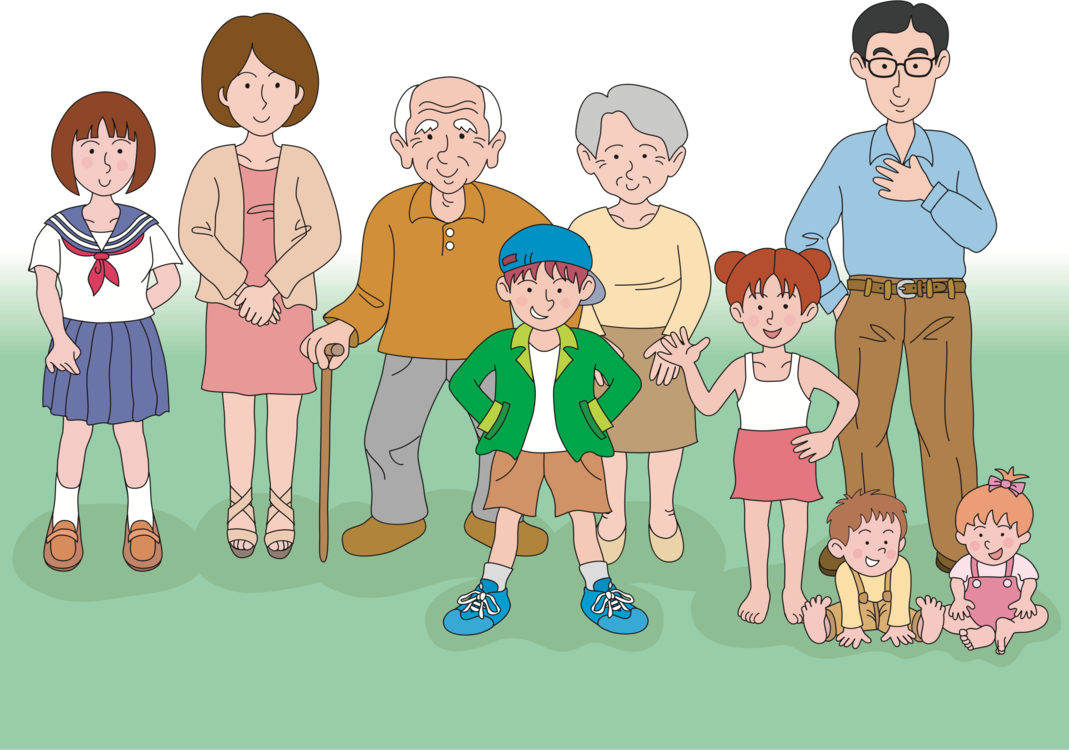 14 мая 2019 годаДуховно-нравственные ценности – это установки личности, являющиеся системообразующим элементом ценностных ориентаций, указывающие на их культурное, социальное, человеческое значение, регулирующие сознательную деятельность и поведение, придающие им нравственный характер и ориентирующие её на достижение высших идеалов [Большой психологический словарь. / Сост. и общ. ред. Б.Г. Мещеряков, В. П. Зинченко. – Санкт-Петербург: Прайм – ЕВРОЗНАК, 2007, стр. 63].Ценностные ориентации - это объекты, явления духовной или материальной культуры, которые приобрели для личности устойчиво высокий смысл и значение. Они воспринимаются человеком как средство удовлетворения своих потребностей и достижения цели. Ценностные ориентиры определяют направленность личности, ее интересы, мотивы поступков, оценки, приоритеты. Складываются они на основе нравственного идеала, носят индивидуальный характер, имеют эмоциональную окраску. Сущность воспитания и обучения состоит в передаче тех или иных ценностей. (Основы духовной культуры (энциклопедический словарь педагога). — Екатеринбург. В.С. Безрукова. 2000.).Основное содержание нравственного воспитания – формирование таких качеств личности, как гуманизм, гражданственность, ответственность, трудолюбие, умение управлять собой.Убеждение – метод, когда воспитатель обращается к сознанию и чувствам ребенка. Основа убеждения – разъяснение сути явлений, причинно-следственных связей, выделение социальной и личностной значимости решения какого-либо вопроса.Поощрение – метод мотивации, стимулирующий деятельность с целью закрепления достигнутых результатов и выражающийся в признании заслуг. При поощрении дается положительная оценка действий ребенка, приводящая к возбуждению положительных эмоций, повышению уверенности в своих силах и ответственности за свое поведение.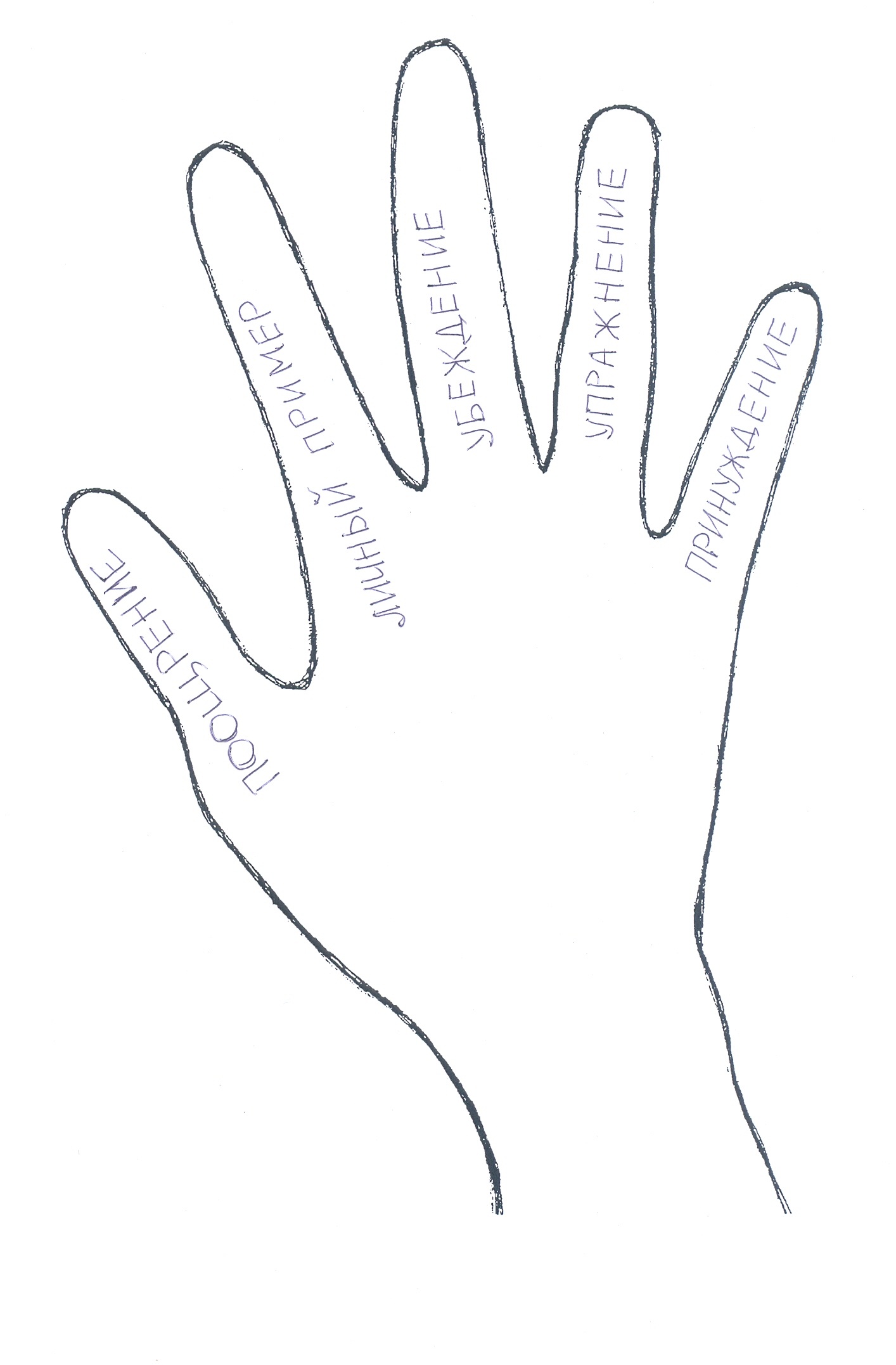 ВремяХод мероприятияОтветственный09.30 – 10.00Регистрация участников семинараРегистрация участников семинара10.00 – 10.05Вступительное словоШумилина Татьяна Олеговна,канд. пед. наук, доцент, научный руководитель10.05 – 10.10Определение понятий «духовно-нравственные ценности» и «ценностные ориентации»Васина Татьяна Владимировна, старший методист ГБУ ВО «ЦППиСП» 10.10 – 10.50World café «Нравственное воспитание в семье»World café «Нравственное воспитание в семье»10.10 – 10.50Интерактивная площадка №1.Васина Татьяна Владимировна, старший методист ГБУ ВО «ЦППиСП»10.10 – 10.50Интерактивная площадка №2.Коровина Наталья Васильевна, педагог-психолог ГБУ ВО «ЦППиСП»10.10 – 10.50Интерактивная площадка №3.Михеева Мария Валерьевна, учитель-логопед ГБУ ВО «ЦППиСП»10.10 – 10.50Интерактивная площадка №4.Шуба Светлана Васильевна, учитель-дефектолог ГБУ ВО «ЦППиСП»10.10 – 10.50Интерактивная площадка №5.Коломоец Елена Валерьевна, учитель-логопед ГБУ ВО «ЦППиСП»10.50 – 11.00Презентация итогов работы интерактивных площадок.Участники семинара11.00 – 11.10Методы и этапы формирования нравственных ценностей.Коровина Наталья Васильевна, педагог-психолог ГБУ ВО «ЦППиСП»11.10 – 11.50Духовные ценности православной семьи.Отец Дионисий Комчихин11.50 – 12.10Практикум «Семейные ценности».Шумилина Татьяна Олеговна12.10 – 12.40Театрализованная деятельность «Формируем нравственные ценности».Участники семинара12.40 – 12.50Подведение итогов семинараШумилина Татьяна Олеговна12.50 – 13.00Консультации специалистовКоровина Н.В., Коломоец Е.В.,Михеева М.В., Шуба С.В.